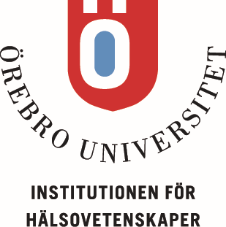 Betygsunderlag för arbetsterapeutstudent i Verksamhetsförlagd utbildning, termin 4, delkurs II, 6hp.Samtliga kursmål måste vara uppfyllda för betyg godkänd (krysset måste alltså sitta i rutan ”visar färdighet och förmåga)	VFU-period: 2024-04-08 till 2024-05-03Betygsunderlaget skickas till:Institutionen för Hälsovetenskaper Elin LundinÖrebro universitet 701 82 Örebro Student:Student:Student:Student:Student:Personnummer:Personnummer:Personnummer:Personnummer:VFU-platsVFU-platsVFU-platsVFU-platsVFU-platsVFU--handledareVFU--handledareVFU--handledareVFU--handledareSamlat utlåtande utifrån lärandemålen (beskriv vad studenten har gjort bra och vad studenten behöver utveckla): Samlat utlåtande utifrån lärandemålen (beskriv vad studenten har gjort bra och vad studenten behöver utveckla): Samlat utlåtande utifrån lärandemålen (beskriv vad studenten har gjort bra och vad studenten behöver utveckla): Samlat utlåtande utifrån lärandemålen (beskriv vad studenten har gjort bra och vad studenten behöver utveckla): Samlat utlåtande utifrån lärandemålen (beskriv vad studenten har gjort bra och vad studenten behöver utveckla): Samlat utlåtande utifrån lärandemålen (beskriv vad studenten har gjort bra och vad studenten behöver utveckla): Samlat utlåtande utifrån lärandemålen (beskriv vad studenten har gjort bra och vad studenten behöver utveckla): Samlat utlåtande utifrån lärandemålen (beskriv vad studenten har gjort bra och vad studenten behöver utveckla): Samlat utlåtande utifrån lärandemålen (beskriv vad studenten har gjort bra och vad studenten behöver utveckla): Ange antal frånvarotimmar (max 20 timmar)Ange antal frånvarotimmar (max 20 timmar)Ange antal frånvarotimmar (max 20 timmar)Ange antal frånvarotimmar (max 20 timmar)Ange antal frånvarotimmar (max 20 timmar)Ange antal frånvarotimmar (max 20 timmar)Ange antal frånvarotimmar (max 20 timmar)Ange antal frånvarotimmar (max 20 timmar)Ange antal frånvarotimmar (max 20 timmar)Anställningsbarhet (passar tider, ombytt i tid, fullföljer överenskommen arbetstid, är förberedd inför patientmöten, använder sin privata mobiltelefon endast under raster).   Anställningsbarhet (passar tider, ombytt i tid, fullföljer överenskommen arbetstid, är förberedd inför patientmöten, använder sin privata mobiltelefon endast under raster).   Anställningsbarhet (passar tider, ombytt i tid, fullföljer överenskommen arbetstid, är förberedd inför patientmöten, använder sin privata mobiltelefon endast under raster).   Anställningsbarhet (passar tider, ombytt i tid, fullföljer överenskommen arbetstid, är förberedd inför patientmöten, använder sin privata mobiltelefon endast under raster).   Anställningsbarhet (passar tider, ombytt i tid, fullföljer överenskommen arbetstid, är förberedd inför patientmöten, använder sin privata mobiltelefon endast under raster).   Anställningsbarhet (passar tider, ombytt i tid, fullföljer överenskommen arbetstid, är förberedd inför patientmöten, använder sin privata mobiltelefon endast under raster).   Anställningsbarhet (passar tider, ombytt i tid, fullföljer överenskommen arbetstid, är förberedd inför patientmöten, använder sin privata mobiltelefon endast under raster).   Anställningsbarhet (passar tider, ombytt i tid, fullföljer överenskommen arbetstid, är förberedd inför patientmöten, använder sin privata mobiltelefon endast under raster).   Anställningsbarhet (passar tider, ombytt i tid, fullföljer överenskommen arbetstid, är förberedd inför patientmöten, använder sin privata mobiltelefon endast under raster).   Som handledare bedömer jag att studenten uppfyller kursmålen:                                ja                                   nej                                     Som handledare bedömer jag att studenten uppfyller kursmålen:                                ja                                   nej                                     Som handledare bedömer jag att studenten uppfyller kursmålen:                                ja                                   nej                                     Som handledare bedömer jag att studenten uppfyller kursmålen:                                ja                                   nej                                     Som handledare bedömer jag att studenten uppfyller kursmålen:                                ja                                   nej                                     Som handledare bedömer jag att studenten uppfyller kursmålen:                                ja                                   nej                                     Som handledare bedömer jag att studenten uppfyller kursmålen:                                ja                                   nej                                     Som handledare bedömer jag att studenten uppfyller kursmålen:                                ja                                   nej                                     Som handledare bedömer jag att studenten uppfyller kursmålen:                                ja                                   nej                                     UnderskriftHandledare:                                                                                                  Student: UnderskriftHandledare:                                                                                                  Student: UnderskriftHandledare:                                                                                                  Student: UnderskriftHandledare:                                                                                                  Student: UnderskriftHandledare:                                                                                                  Student: UnderskriftHandledare:                                                                                                  Student: UnderskriftHandledare:                                                                                                  Student: UnderskriftHandledare:                                                                                                  Student: UnderskriftHandledare:                                                                                                  Student: Lärandemål 1Färdighet och förmåga:Efter avslutad kurs ska den studerande kunna visa förmåga att anpassa och använda kunskap och färdigheter i arbetsterapeutisk utredning och därefter självständigt genomföra arbetsterapeutiska åtgärder i syfte att förebygga, förbättra och/eller kompensera nedsatt aktivitetsförmågaFärdighet och förmåga:Efter avslutad kurs ska den studerande kunna visa förmåga att anpassa och använda kunskap och färdigheter i arbetsterapeutisk utredning och därefter självständigt genomföra arbetsterapeutiska åtgärder i syfte att förebygga, förbättra och/eller kompensera nedsatt aktivitetsförmågaFärdighet och förmåga:Efter avslutad kurs ska den studerande kunna visa förmåga att anpassa och använda kunskap och färdigheter i arbetsterapeutisk utredning och därefter självständigt genomföra arbetsterapeutiska åtgärder i syfte att förebygga, förbättra och/eller kompensera nedsatt aktivitetsförmågaFärdighet och förmåga:Efter avslutad kurs ska den studerande kunna visa förmåga att anpassa och använda kunskap och färdigheter i arbetsterapeutisk utredning och därefter självständigt genomföra arbetsterapeutiska åtgärder i syfte att förebygga, förbättra och/eller kompensera nedsatt aktivitetsförmågaFärdighet och förmåga:Efter avslutad kurs ska den studerande kunna visa förmåga att anpassa och använda kunskap och färdigheter i arbetsterapeutisk utredning och därefter självständigt genomföra arbetsterapeutiska åtgärder i syfte att förebygga, förbättra och/eller kompensera nedsatt aktivitetsförmågaFärdighet och förmåga:Efter avslutad kurs ska den studerande kunna visa förmåga att anpassa och använda kunskap och färdigheter i arbetsterapeutisk utredning och därefter självständigt genomföra arbetsterapeutiska åtgärder i syfte att förebygga, förbättra och/eller kompensera nedsatt aktivitetsförmågaFärdighet och förmåga:Efter avslutad kurs ska den studerande kunna visa förmåga att anpassa och använda kunskap och färdigheter i arbetsterapeutisk utredning och därefter självständigt genomföra arbetsterapeutiska åtgärder i syfte att förebygga, förbättra och/eller kompensera nedsatt aktivitetsförmågaFärdighet och förmåga:Efter avslutad kurs ska den studerande kunna visa förmåga att anpassa och använda kunskap och färdigheter i arbetsterapeutisk utredning och därefter självständigt genomföra arbetsterapeutiska åtgärder i syfte att förebygga, förbättra och/eller kompensera nedsatt aktivitetsförmågaBetygskriterium Studenten har tagit del av/utfört en bedömning, identifierat aktivitetsproblem och föreslagit mål relevanta för aktuell funktionsnedsättning. Studenten har självständigt valt och planerat en relevant åtgärd och diskuterat den med handledaren.Studenten har tagit del av/utfört en bedömning, identifierat aktivitetsproblem och föreslagit mål relevanta för aktuell funktionsnedsättning. Studenten har självständigt valt och planerat en relevant åtgärd och diskuterat den med handledaren.Studenten har tagit del av/utfört en bedömning, identifierat aktivitetsproblem och föreslagit mål relevanta för aktuell funktionsnedsättning. Studenten har självständigt valt och planerat en relevant åtgärd och diskuterat den med handledaren.Studenten har tagit del av/utfört en bedömning, identifierat aktivitetsproblem och föreslagit mål relevanta för aktuell funktionsnedsättning. Studenten har självständigt valt och planerat en relevant åtgärd och diskuterat den med handledaren.Studenten har tagit del av/utfört en bedömning, identifierat aktivitetsproblem och föreslagit mål relevanta för aktuell funktionsnedsättning. Studenten har självständigt valt och planerat en relevant åtgärd och diskuterat den med handledaren.Studenten har tagit del av/utfört en bedömning, identifierat aktivitetsproblem och föreslagit mål relevanta för aktuell funktionsnedsättning. Studenten har självständigt valt och planerat en relevant åtgärd och diskuterat den med handledaren.Studenten har tagit del av/utfört en bedömning, identifierat aktivitetsproblem och föreslagit mål relevanta för aktuell funktionsnedsättning. Studenten har självständigt valt och planerat en relevant åtgärd och diskuterat den med handledaren.Studenten har tagit del av/utfört en bedömning, identifierat aktivitetsproblem och föreslagit mål relevanta för aktuell funktionsnedsättning. Studenten har självständigt valt och planerat en relevant åtgärd och diskuterat den med handledaren.BedömningSaknar färdighet och förmåga           ☐Visar viss färdighet och förmåga          ☐Visar viss färdighet och förmåga          ☐Visar viss färdighet och förmåga          ☐Visar viss färdighet och förmåga          ☐Visar färdighet och förmåga          ☐Visar färdighet och förmåga          ☐Visar färdighet och förmåga          ☐Övriga kommentarerLärandemål 2Färdighet och förmåga:Efter avslutad kurs ska den studerande kunna visa förmåga att muntligt analysera, prioritera, motivera samt argumentera för ställningstaganden i situationer kopplade till arbetsterapeutiska åtgärderFärdighet och förmåga:Efter avslutad kurs ska den studerande kunna visa förmåga att muntligt analysera, prioritera, motivera samt argumentera för ställningstaganden i situationer kopplade till arbetsterapeutiska åtgärderFärdighet och förmåga:Efter avslutad kurs ska den studerande kunna visa förmåga att muntligt analysera, prioritera, motivera samt argumentera för ställningstaganden i situationer kopplade till arbetsterapeutiska åtgärderFärdighet och förmåga:Efter avslutad kurs ska den studerande kunna visa förmåga att muntligt analysera, prioritera, motivera samt argumentera för ställningstaganden i situationer kopplade till arbetsterapeutiska åtgärderFärdighet och förmåga:Efter avslutad kurs ska den studerande kunna visa förmåga att muntligt analysera, prioritera, motivera samt argumentera för ställningstaganden i situationer kopplade till arbetsterapeutiska åtgärderFärdighet och förmåga:Efter avslutad kurs ska den studerande kunna visa förmåga att muntligt analysera, prioritera, motivera samt argumentera för ställningstaganden i situationer kopplade till arbetsterapeutiska åtgärderFärdighet och förmåga:Efter avslutad kurs ska den studerande kunna visa förmåga att muntligt analysera, prioritera, motivera samt argumentera för ställningstaganden i situationer kopplade till arbetsterapeutiska åtgärderFärdighet och förmåga:Efter avslutad kurs ska den studerande kunna visa förmåga att muntligt analysera, prioritera, motivera samt argumentera för ställningstaganden i situationer kopplade till arbetsterapeutiska åtgärderBetygskriteriumStudenten tar vid flera tillfällen initiativ till diskussioner kring åtgärder, ställer relevanta frågor och kommer med egna förslag, argumenterar och motiverar egna förslagStudenten tar vid flera tillfällen initiativ till diskussioner kring åtgärder, ställer relevanta frågor och kommer med egna förslag, argumenterar och motiverar egna förslagStudenten tar vid flera tillfällen initiativ till diskussioner kring åtgärder, ställer relevanta frågor och kommer med egna förslag, argumenterar och motiverar egna förslagStudenten tar vid flera tillfällen initiativ till diskussioner kring åtgärder, ställer relevanta frågor och kommer med egna förslag, argumenterar och motiverar egna förslagStudenten tar vid flera tillfällen initiativ till diskussioner kring åtgärder, ställer relevanta frågor och kommer med egna förslag, argumenterar och motiverar egna förslagStudenten tar vid flera tillfällen initiativ till diskussioner kring åtgärder, ställer relevanta frågor och kommer med egna förslag, argumenterar och motiverar egna förslagStudenten tar vid flera tillfällen initiativ till diskussioner kring åtgärder, ställer relevanta frågor och kommer med egna förslag, argumenterar och motiverar egna förslagStudenten tar vid flera tillfällen initiativ till diskussioner kring åtgärder, ställer relevanta frågor och kommer med egna förslag, argumenterar och motiverar egna förslagBedömningSaknar färdighet och förmåga☐Saknar färdighet och förmåga☐Visar viss färdighet och förmåga☐Visar viss färdighet och förmåga☐Visar viss färdighet och förmåga☐Visar viss färdighet och förmåga☐Visar färdighet och förmåga☐Visar färdighet och förmåga☐Övriga kommentarerLärandemål 3Färdighet och förmåga:Efter avslutad kurs ska den studerande kunna visa förmåga att sammanfatta, dokumentera och rapportera genomförda arbetsterapeutiska åtgärderFärdighet och förmåga:Efter avslutad kurs ska den studerande kunna visa förmåga att sammanfatta, dokumentera och rapportera genomförda arbetsterapeutiska åtgärderFärdighet och förmåga:Efter avslutad kurs ska den studerande kunna visa förmåga att sammanfatta, dokumentera och rapportera genomförda arbetsterapeutiska åtgärderFärdighet och förmåga:Efter avslutad kurs ska den studerande kunna visa förmåga att sammanfatta, dokumentera och rapportera genomförda arbetsterapeutiska åtgärderFärdighet och förmåga:Efter avslutad kurs ska den studerande kunna visa förmåga att sammanfatta, dokumentera och rapportera genomförda arbetsterapeutiska åtgärderFärdighet och förmåga:Efter avslutad kurs ska den studerande kunna visa förmåga att sammanfatta, dokumentera och rapportera genomförda arbetsterapeutiska åtgärderFärdighet och förmåga:Efter avslutad kurs ska den studerande kunna visa förmåga att sammanfatta, dokumentera och rapportera genomförda arbetsterapeutiska åtgärderFärdighet och förmåga:Efter avslutad kurs ska den studerande kunna visa förmåga att sammanfatta, dokumentera och rapportera genomförda arbetsterapeutiska åtgärderBetygskriteriumStudenten har dokumenterat självständigt vid något tillfälle. Studenten väljer relevant information att dokumentera, frågar handledaren vid behov. Dokumentationen sker inom rimlig tid utifrån det som ska dokumenteras och studentens erfarenhetStudenten har dokumenterat självständigt vid något tillfälle. Studenten väljer relevant information att dokumentera, frågar handledaren vid behov. Dokumentationen sker inom rimlig tid utifrån det som ska dokumenteras och studentens erfarenhetStudenten har dokumenterat självständigt vid något tillfälle. Studenten väljer relevant information att dokumentera, frågar handledaren vid behov. Dokumentationen sker inom rimlig tid utifrån det som ska dokumenteras och studentens erfarenhetStudenten har dokumenterat självständigt vid något tillfälle. Studenten väljer relevant information att dokumentera, frågar handledaren vid behov. Dokumentationen sker inom rimlig tid utifrån det som ska dokumenteras och studentens erfarenhetStudenten har dokumenterat självständigt vid något tillfälle. Studenten väljer relevant information att dokumentera, frågar handledaren vid behov. Dokumentationen sker inom rimlig tid utifrån det som ska dokumenteras och studentens erfarenhetStudenten har dokumenterat självständigt vid något tillfälle. Studenten väljer relevant information att dokumentera, frågar handledaren vid behov. Dokumentationen sker inom rimlig tid utifrån det som ska dokumenteras och studentens erfarenhetStudenten har dokumenterat självständigt vid något tillfälle. Studenten väljer relevant information att dokumentera, frågar handledaren vid behov. Dokumentationen sker inom rimlig tid utifrån det som ska dokumenteras och studentens erfarenhetStudenten har dokumenterat självständigt vid något tillfälle. Studenten väljer relevant information att dokumentera, frågar handledaren vid behov. Dokumentationen sker inom rimlig tid utifrån det som ska dokumenteras och studentens erfarenhetBedömningSaknar färdighet och förmåga☐Saknar färdighet och förmåga☐Visar viss färdighet och förmåga☐Visar viss färdighet och förmåga☐Visar viss färdighet och förmåga☐Visar viss färdighet och förmåga☐Visar färdighet och förmåga☐Visar färdighet och förmåga☐Övriga kommentarerLärandemål 4Färdighet och förmåga:Efter avslutad kurs ska den studerande kunna visa förmåga att integrera teoretisk kunskap med praktiskt handlande i mötet med klienterFärdighet och förmåga:Efter avslutad kurs ska den studerande kunna visa förmåga att integrera teoretisk kunskap med praktiskt handlande i mötet med klienterFärdighet och förmåga:Efter avslutad kurs ska den studerande kunna visa förmåga att integrera teoretisk kunskap med praktiskt handlande i mötet med klienterFärdighet och förmåga:Efter avslutad kurs ska den studerande kunna visa förmåga att integrera teoretisk kunskap med praktiskt handlande i mötet med klienterFärdighet och förmåga:Efter avslutad kurs ska den studerande kunna visa förmåga att integrera teoretisk kunskap med praktiskt handlande i mötet med klienterFärdighet och förmåga:Efter avslutad kurs ska den studerande kunna visa förmåga att integrera teoretisk kunskap med praktiskt handlande i mötet med klienterFärdighet och förmåga:Efter avslutad kurs ska den studerande kunna visa förmåga att integrera teoretisk kunskap med praktiskt handlande i mötet med klienterFärdighet och förmåga:Efter avslutad kurs ska den studerande kunna visa förmåga att integrera teoretisk kunskap med praktiskt handlande i mötet med klienterBetygskriteriumStudenten motiverar och förklarar sina val av åtgärd med stöd av arbetsterapeutiska teoretiska modeller och praxismodeller med lite stöd av handledaren. Studenten har sökt vetenskapligt stöd för vald åtgärd.Studenten motiverar och förklarar sina val av åtgärd med stöd av arbetsterapeutiska teoretiska modeller och praxismodeller med lite stöd av handledaren. Studenten har sökt vetenskapligt stöd för vald åtgärd.Studenten motiverar och förklarar sina val av åtgärd med stöd av arbetsterapeutiska teoretiska modeller och praxismodeller med lite stöd av handledaren. Studenten har sökt vetenskapligt stöd för vald åtgärd.Studenten motiverar och förklarar sina val av åtgärd med stöd av arbetsterapeutiska teoretiska modeller och praxismodeller med lite stöd av handledaren. Studenten har sökt vetenskapligt stöd för vald åtgärd.Studenten motiverar och förklarar sina val av åtgärd med stöd av arbetsterapeutiska teoretiska modeller och praxismodeller med lite stöd av handledaren. Studenten har sökt vetenskapligt stöd för vald åtgärd.Studenten motiverar och förklarar sina val av åtgärd med stöd av arbetsterapeutiska teoretiska modeller och praxismodeller med lite stöd av handledaren. Studenten har sökt vetenskapligt stöd för vald åtgärd.Studenten motiverar och förklarar sina val av åtgärd med stöd av arbetsterapeutiska teoretiska modeller och praxismodeller med lite stöd av handledaren. Studenten har sökt vetenskapligt stöd för vald åtgärd.Studenten motiverar och förklarar sina val av åtgärd med stöd av arbetsterapeutiska teoretiska modeller och praxismodeller med lite stöd av handledaren. Studenten har sökt vetenskapligt stöd för vald åtgärd.BedömningSaknar färdighet och förmåga☐Saknar färdighet och förmåga☐Visar viss färdighet och förmåga☐Visar viss färdighet och förmåga☐Visar viss färdighet och förmåga☐Visar viss färdighet och förmåga☐Visar färdighet och förmåga☐Visar färdighet och förmåga☐Övriga kommentarerLärandemål 5Färdighet och förmåga:Efter avslutad kurs ska den studerande kunna visa förmåga att lagarbeta och samverka med andra yrkesgrupperFärdighet och förmåga:Efter avslutad kurs ska den studerande kunna visa förmåga att lagarbeta och samverka med andra yrkesgrupperFärdighet och förmåga:Efter avslutad kurs ska den studerande kunna visa förmåga att lagarbeta och samverka med andra yrkesgrupperFärdighet och förmåga:Efter avslutad kurs ska den studerande kunna visa förmåga att lagarbeta och samverka med andra yrkesgrupperFärdighet och förmåga:Efter avslutad kurs ska den studerande kunna visa förmåga att lagarbeta och samverka med andra yrkesgrupperFärdighet och förmåga:Efter avslutad kurs ska den studerande kunna visa förmåga att lagarbeta och samverka med andra yrkesgrupperFärdighet och förmåga:Efter avslutad kurs ska den studerande kunna visa förmåga att lagarbeta och samverka med andra yrkesgrupperFärdighet och förmåga:Efter avslutad kurs ska den studerande kunna visa förmåga att lagarbeta och samverka med andra yrkesgrupperBetygskriteriumStudenten har vid något tillfälle rapporterat till andra personalgrupper/instruerat annan personal/tagit emot information från andra personalgrupperStudenten har vid något tillfälle rapporterat till andra personalgrupper/instruerat annan personal/tagit emot information från andra personalgrupperStudenten har vid något tillfälle rapporterat till andra personalgrupper/instruerat annan personal/tagit emot information från andra personalgrupperStudenten har vid något tillfälle rapporterat till andra personalgrupper/instruerat annan personal/tagit emot information från andra personalgrupperStudenten har vid något tillfälle rapporterat till andra personalgrupper/instruerat annan personal/tagit emot information från andra personalgrupperStudenten har vid något tillfälle rapporterat till andra personalgrupper/instruerat annan personal/tagit emot information från andra personalgrupperStudenten har vid något tillfälle rapporterat till andra personalgrupper/instruerat annan personal/tagit emot information från andra personalgrupperStudenten har vid något tillfälle rapporterat till andra personalgrupper/instruerat annan personal/tagit emot information från andra personalgrupperBedömningSaknar färdighet och förmåga ☐Saknar färdighet och förmåga ☐Visar viss färdighet och förmåga ☐Visar viss färdighet och förmåga ☐Visar viss färdighet och förmåga ☐Visar viss färdighet och förmåga ☐Visar färdighet och förmåga ☐Visar färdighet och förmåga ☐Övriga kommentarerLärandemål 6Värderingsförmåga och förhållningssätt:Efter avslutad kurs ska studenten kunna visa förmåga till ett professionellt förhållningssätt gentemot klienter och/eller deras närståendeVärderingsförmåga och förhållningssätt:Efter avslutad kurs ska studenten kunna visa förmåga till ett professionellt förhållningssätt gentemot klienter och/eller deras närståendeVärderingsförmåga och förhållningssätt:Efter avslutad kurs ska studenten kunna visa förmåga till ett professionellt förhållningssätt gentemot klienter och/eller deras närståendeVärderingsförmåga och förhållningssätt:Efter avslutad kurs ska studenten kunna visa förmåga till ett professionellt förhållningssätt gentemot klienter och/eller deras närståendeVärderingsförmåga och förhållningssätt:Efter avslutad kurs ska studenten kunna visa förmåga till ett professionellt förhållningssätt gentemot klienter och/eller deras närståendeVärderingsförmåga och förhållningssätt:Efter avslutad kurs ska studenten kunna visa förmåga till ett professionellt förhållningssätt gentemot klienter och/eller deras närståendeVärderingsförmåga och förhållningssätt:Efter avslutad kurs ska studenten kunna visa förmåga till ett professionellt förhållningssätt gentemot klienter och/eller deras närståendeVärderingsförmåga och förhållningssätt:Efter avslutad kurs ska studenten kunna visa förmåga till ett professionellt förhållningssätt gentemot klienter och/eller deras närståendeBetygskriteriumI kontakt med patient/klient ändrar studenten oftast förhållningssätt i relation till eventuella händelser som uppstår i situationen eller hos personenI kontakt med patient/klient ändrar studenten oftast förhållningssätt i relation till eventuella händelser som uppstår i situationen eller hos personenI kontakt med patient/klient ändrar studenten oftast förhållningssätt i relation till eventuella händelser som uppstår i situationen eller hos personenI kontakt med patient/klient ändrar studenten oftast förhållningssätt i relation till eventuella händelser som uppstår i situationen eller hos personenI kontakt med patient/klient ändrar studenten oftast förhållningssätt i relation till eventuella händelser som uppstår i situationen eller hos personenI kontakt med patient/klient ändrar studenten oftast förhållningssätt i relation till eventuella händelser som uppstår i situationen eller hos personenI kontakt med patient/klient ändrar studenten oftast förhållningssätt i relation till eventuella händelser som uppstår i situationen eller hos personenI kontakt med patient/klient ändrar studenten oftast förhållningssätt i relation till eventuella händelser som uppstår i situationen eller hos personenBedömningSaknar förmåga               ☐Saknar förmåga               ☐Visar viss förmåga               ☐Visar viss förmåga               ☐Visar viss förmåga               ☐Visar viss förmåga               ☐Visar förmåga☐Visar förmåga☐Övriga kommentarerLärandemål 7Värderingsförmåga och förhållningssätt:Efter avslutad kurs ska studenten kunna visa förmåga att identifiera behov av ytterligare kunskap och fortlöpande utveckla sin kompetensVärderingsförmåga och förhållningssätt:Efter avslutad kurs ska studenten kunna visa förmåga att identifiera behov av ytterligare kunskap och fortlöpande utveckla sin kompetensVärderingsförmåga och förhållningssätt:Efter avslutad kurs ska studenten kunna visa förmåga att identifiera behov av ytterligare kunskap och fortlöpande utveckla sin kompetensVärderingsförmåga och förhållningssätt:Efter avslutad kurs ska studenten kunna visa förmåga att identifiera behov av ytterligare kunskap och fortlöpande utveckla sin kompetensVärderingsförmåga och förhållningssätt:Efter avslutad kurs ska studenten kunna visa förmåga att identifiera behov av ytterligare kunskap och fortlöpande utveckla sin kompetensVärderingsförmåga och förhållningssätt:Efter avslutad kurs ska studenten kunna visa förmåga att identifiera behov av ytterligare kunskap och fortlöpande utveckla sin kompetensVärderingsförmåga och förhållningssätt:Efter avslutad kurs ska studenten kunna visa förmåga att identifiera behov av ytterligare kunskap och fortlöpande utveckla sin kompetensVärderingsförmåga och förhållningssätt:Efter avslutad kurs ska studenten kunna visa förmåga att identifiera behov av ytterligare kunskap och fortlöpande utveckla sin kompetensBetygskriteriumStudenten ställer kontinuerligt frågor för att få ytterligare kunskap inom området. Studenten visar intresse för att utveckla sin kompetens inom området.Studenten ställer kontinuerligt frågor för att få ytterligare kunskap inom området. Studenten visar intresse för att utveckla sin kompetens inom området.Studenten ställer kontinuerligt frågor för att få ytterligare kunskap inom området. Studenten visar intresse för att utveckla sin kompetens inom området.Studenten ställer kontinuerligt frågor för att få ytterligare kunskap inom området. Studenten visar intresse för att utveckla sin kompetens inom området.Studenten ställer kontinuerligt frågor för att få ytterligare kunskap inom området. Studenten visar intresse för att utveckla sin kompetens inom området.Studenten ställer kontinuerligt frågor för att få ytterligare kunskap inom området. Studenten visar intresse för att utveckla sin kompetens inom området.Studenten ställer kontinuerligt frågor för att få ytterligare kunskap inom området. Studenten visar intresse för att utveckla sin kompetens inom området.Studenten ställer kontinuerligt frågor för att få ytterligare kunskap inom området. Studenten visar intresse för att utveckla sin kompetens inom området.Bedömning Saknar förmåga☐Saknar förmåga☐Saknar förmåga☐Visar viss förmåga☐Visar viss förmåga☐Visar viss förmåga☐Visar viss förmåga☐Visar förmåga☐Övriga kommentarer